ACHONWA-NJEMANZE CHUKWUMA 17/ENG 03/003QUESTION 1: COMPARE THE METHODS OF LEVELLING CONSIDERING ADVANTAGES AND DRAW BACKSHCM: It is more rapid and saves a considerable time and labour.
RFM: It is laborious as the staff reading of each station is compared to get a rise or fall.


HCM: It is well adopted for reduction of levels for construction work such as longitudinal or cross-section levelling operations.
RFM: It is well adopted for determining the difference in levels of two points where precision is required.

HCM:  There is no check on reduction of R.L. of intermediate stations.
RFM: There is a complete check on the reduction of RL of the intermediate stations.

HCM: There are only two arithmetical checks i.e. the difference between the sums of the fore sights must be equal to be the difference in R.L. of the last station and first station.
RFM : There are three arithmetical checks i.e. the difference between the sum of the back sights and the sum of fore sights must be equal to the difference between the sum of the rises and the sum of the falls as well as it must also be equal to the difference in RL of the last station and first station.

HCM: Errors if any in intermediate sights are not detected.
RFM: Errors in intermediate sights are noticed as these are used for finding out rises and falls.1b RL=110+MATRIC NO=110+003=113Check==R.L at first point-R.L at last point         =6.921=6.921 HC=RL+BSHC(1)=113+0.711=113.771RL=HC-FSRL(1)=113.771-1.52=112.251HC(2)=112.251+0.802=113.053RL(2)=113.053-2.311=110.742RL(3)=113.053-1.990=111.063HC(3)=111.063+3.580=114.643RL(4)=114.643-1.220=113.423RL(5)=114.643-3.675=110.968RL(6)=114.643-4.020=110.623HC(4)=110.623+2.408=113.031RL(7)= 113.031-0.339=112.692RL(8)= 113.031-0.157=112.874HC(5)=113.654+0.780=113.654RL(9)= 113.654-1.535=112.119RL(10)= 113.654-1.955=111.699RL(11)= 113.654-2.430=111.224RL(12)= 113.654-2.985=110.669RL(13)= 113.654-3.480=110.174HC(6)=110.329+1.155=111.329RL(14)= 111.329-1.960=109.369RL(15)= 111.329-2.365=108.964RL(16)= 111.329-3.640=107.689HC(7)=108.689+0.935=108.624RL(17)= 108.624-1.045=107.579RL(17)= 108.624-1.630=106.994RL(17)= 108.624-2.545=103.079Check==R.L at first point-R.L at last point         =6.921=6.921 QUESTION 2Using Mid-ordinate rule:A=hd h1= =1.325mh2= =3.225mh3= =3.775mh4= =4.2mh5= =4.125mh6= =4.3mh7= =5.4mh8= =5.9mh9= =5.925m38.175md=30mA== A= Using average ordinate ruleA=n=9d=3041.2mA=A=Using trapezoidal ruleA=A=A=A=Using Simpson's ruleNote: Last offset was removed because number of offsets were evenCalculating for last offset using trapezoidal ruleA=Therefore 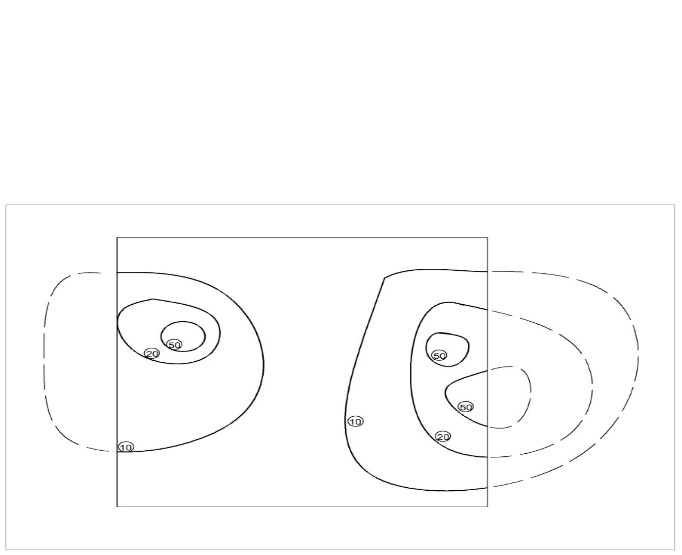 Contour lines cannot end anywhere but close on themselves within or outside the limits of the map.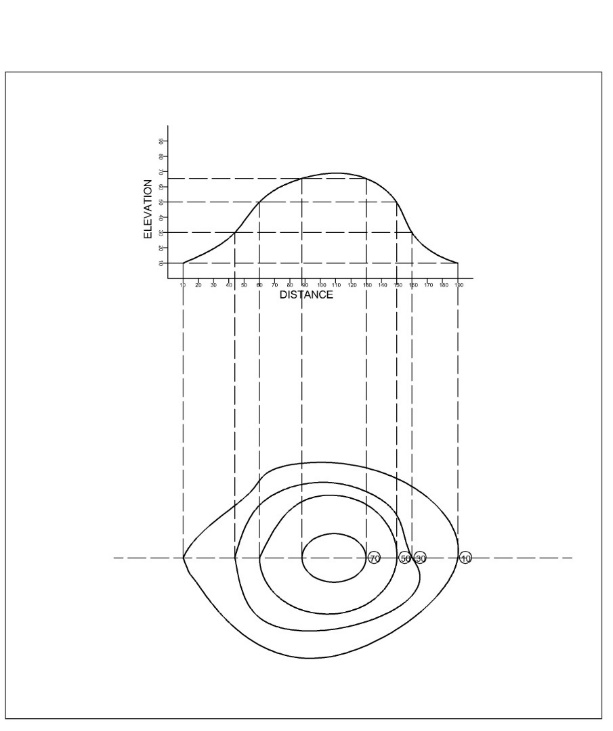 A series of closed contour lines on the map represent a hill, if the higher values are inside as shown above 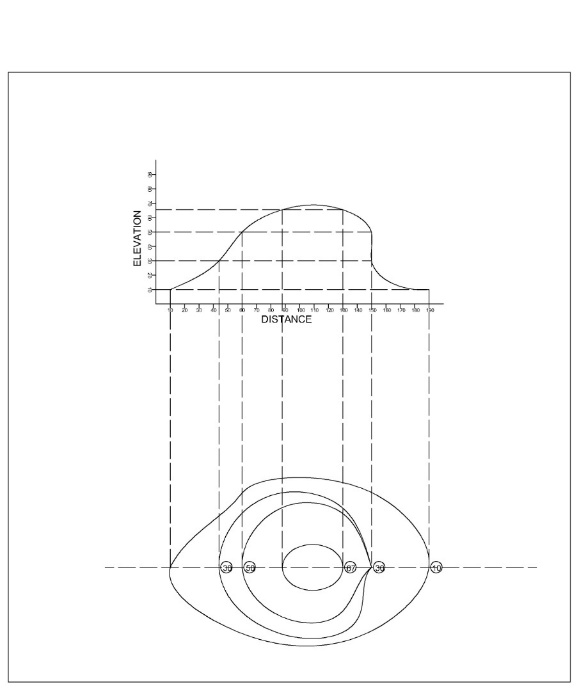 Contours never run into one another except for the us eof vertical cliff. In this are several contours considered and the horizontal equivalent becomes zero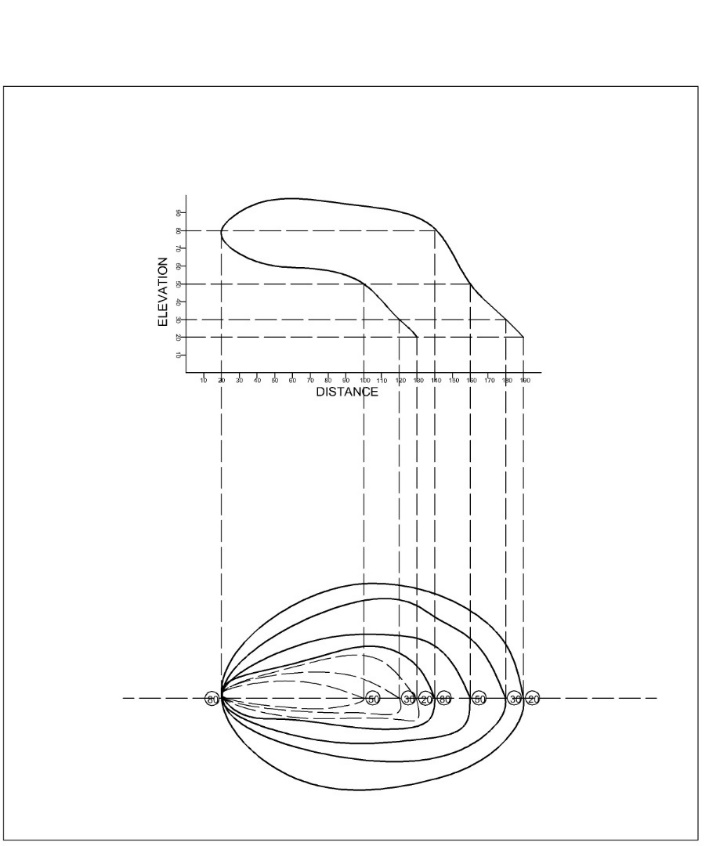 Contour lines cannot merge or cross each other on a map except in the case of an overhanging cliff.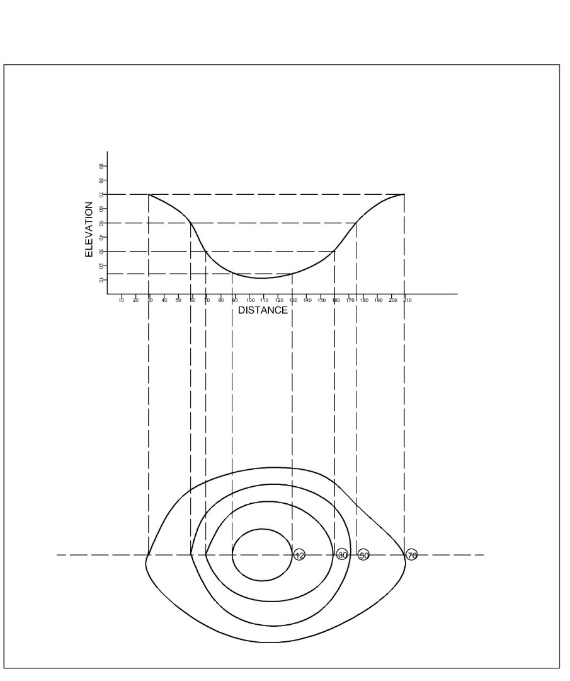 A series of closed contour on a map indicates a depression if the higher values are outside as shown aboveB.SI.SF.SH OF CR.LDISTANCE0.771113.771113100.8021.52113.053112.251202.311110.742303.5801.990114.643111.063401.220113.423503.675110.968602.4084.020113.031110.623700.339112.692800.7800.157113.654112.874901.535112.1191001.955111.6991102.430111.2241202.985110.6691301.1553.480111.329110.1741401.960109.3691502.365108.9641600.9353.640108.624107.6891701.045107.5791801.630106.9941902.545103.079200=10.431=17.352Chainage(m)0306090120150180210240270Offset length(m)02.653.803.754.653.605.005.806.105.85